Стратегический анализ социально-экономического развития Кантемировского муниципального района (Стратегия 2035).Общая характеристика, состав Кантемировского муниципального районаКантемировский муниципальный район образован в 1928 году, занимает площадь – 2 348 кв.км (91,1% сельскохозяйственные угодия), расположен на юге Воронежской области и является  самым крупным и самым удаленным () от областного центра муниципальным образованием.  Район граничит с Россошанским и Богучарским  районами Воронежской области, Чертковским районом Ростовской области, с Луганской областью Республики Украина. Протяженность границы составляет  .Общее количество муниципальных образований в районе – 17: Кантемировский муниципальный район, одно городское и 15 сельских поселений, в состав которых входят 60 населенных пунктов.   Таблица 1 - Муниципально-территориальное устройство Кантемировского района.Численность постоянного населения (на 01.01.2017 года) составляет 34,620 тыс. человек (68,1% проживает в сельской местности), доля пенсионеров в общей численности  населения составляет 33,7%.Главное богатство района – земельные ресурсы, среди которых преобладают черноземы. Площадь сельскохозяйственных угодий составляет 201,4 тыс. га, в том числе пашни составляет 139,6 тыс.га.Наиболее значимыми водными артериями являются реки Богучарка и Белая.К основным полезным ископаемым района относятся: Песок и песчанники; Охра глинистая; Каменный уголь; Пестроцветные глины; Ожелезненные суглинки; Мергель; Бентонитовые глины; Гранит.Леса занимают 3,8% территории района. Леса в основном лиственные, но встречаются и сосновые насаждения.В районе имеются особо охраняемые природные территории: заказник «Степной» и пять памятников природы, в которых сосредоточена богатая коллекция реликтовых растений. Ведущую роль в производственной деятельности района занимает сельское хозяйство, где функционирует 15 предприятий, из которых 10 занимаются животноводством. Основной специализацией сельскохозяйственных предприятий является: мясомолочное животноводство, производство зерновых культур, подсолнечника, сахарной свеклы.Динамика сельскохозяйственного производства представлена на рисунке 1.Рисунок 1 – Динамика продукции сельскохозяйственного производства.В сельском хозяйстве района в 2016 году произведено сельскохозяйственной продукции на сумму 6,7 млрд. рублей (149,4% к уровню 2015 года), в том числе: продукции растениеводства на сумму  4,3 млрд. рублей, животноводства – 2,4 млрд. рублей. Произведено: - зерна 202,4 тыс. тонн (140,9% к уровню 2015 года), район входит в первую пятерку районов области по валовому сбору зерна;- сахарной свеклы 279,7 тыс. тонн (198,5 %);- подсолнечника - 51,6 тыс. тонн (126 %).Объем производства основных видов продукции животноводства в стоимостном выражении на 100 га сельхозугодий составил 604,79 рублей (137% к уровню 2015 года): валовой объем производства молока - 40,69 тыс. тонн (прибавка 3728 тонн к уровню 2015 года), район занимает 4 место в области по производству молока, удельный вес от областного производства  - 7,2%;производство мяса всех видов в выращивании увеличилось на 62 %, в 1,6 раза по сравнению с 2015 годом и составило 3100 тонн.Стабильно работают ООО СХП «Новомарковское» - где объем производства продукции животноводства составляет 74%  от районного показателя, ООО ССП «Нива», ООО СХП «Агротранс». Промышленным производством в районе занимается 8 предприятий (2016 год).В промышленности произведено продукции на сумму 676,4 млн. рублей (154,8%  к уровню 2015 года). Индекс промышленного производства в сопоставимых ценах – 163,8%. В 2016 году возрождено производство с участием инвесторов на ОАО «Митрофановский РМЗ  «Промавторемонт». Сегодня на базе данного предприятия работают следующие предприятия – ООО «Промавторемонт», ООО ВСБ «Агротех», ООО ВСБ «Агроснаб». Отремонтированы цеха, заводоуправление, проводится переоснащение предприятия:  заменено оборудование по современным технологиям, открыт новый цех по производству окон и дверей из поливинилхлорида, начато производство нового оборудования для молочных комплексов, стальное и чугунное литье.На «Журавском охровом заводе» осуществляется реконструкция, заключены контракты  на поставку продукции (бентонита, шунгита, кариллита) в страны ближнего зарубежья – Украина, Беларусь, Казахстан, индекс промышленного производства в 2016 году составил 130,5%. На ООО «ФЭСКО» - проведена реконструкция  завода и налажено производство соевого масла и соевого шрота, объем отгруженной продукции в натуральном выражении составил 11778  тонн, в стоимостном 294,8 млн. рублей, что в 2,4 раза выше уровня 2015 года.  В районе реализованы и  реализуются следующие  инвестиционные проекты,  направленные на развитие аграрного сектора: строительство молочного комплекса на 3 000 дойных коров  с молодняком КРС, элеватора, зерносклада для хранения зерна,  комплекса для ремонтных телок и молодняка на 9600 голов, отделения по  приготовлению кормов, создание роботизированной фермы (ООО СХП «Новомарковское»); восстановление отрасли  животноводства ООО ССП «Нива»:  проведена реконструкция и модернизация животноводческих помещений,  строительство  летнего лагеря для дойного стада, трех летних лагерей для содержания молодняка КРС; ряд проектов был направлен на модернизацию производственных процессов и приобретение машин и оборудования:  ООО «Промавторемонт», ООО СХП «Агротранс», ЗАО «Кантемировкаагропромтранс».Планом мероприятий по реализации Стратегии социально-экономического развития Кантемировского муниципального района Воронежской области до 2020 года, утвержденным Постановлением администрации Кантемировского муниципального района Воронежской области № 971 от 28.10.2014 (в редакции постановления от 30.12.2016 №369), на 2016 год  была запланирована реализация 60 мероприятий, с общим объемом финансирования 1683,8 млн. рублей, в том числе  федеральный бюджет – 3,5 млн. рублей (0,2% от общего объема финансирования); областной бюджет – 70,1 млн. рублей (4,2%); местный бюджет – 70,7 млн. рублей (4,2%); внебюджетные средства – 1539,5 млн. рублей (91,4%). Фактически освоено 1791,5 млн. рублей или 106 % к плану. Выполнены все мероприятия предусмотренные планом. Основные мероприятия –   это:  строительство молочного комплекса на 3 000 дойных коров  с молодняком КРС, элеватора, зерносклада для хранения зерна,  комплекса для ремонтных телок и молодняка на 9600 голов, отделения по  приготовлению кормов, создание роботизированной фермы (ООО СХП «Новомарковское»); восстановление отрасли  животноводства ООО ССП «Нива»:  проведена реконструкция и модернизация животноводческих помещений,  строительство  летнего лагеря для дойного стада, трех летних лагерей для содержания молодняка КРС; ряд проектов был направлен на модернизацию производственных процессов и приобретение машин и оборудования:  ООО «Промавторемонт», ООО СХП «Агротранс», ЗАО «Кантемировкаагропромтранс».В социальной сфере реализованы  43  некоммерческих мероприятия, с объемом финансирования  184,0 млн. рублей, или 110 % к запланированному уровню финансирования. В районе также осуществлялись мероприятия по ремонту внутрирайонных автомобильных дорог, благоустройству территорий, строительству объектов образования и здравоохранения.В рамках государственно-частного партнерства выполнены работы по капитальному ремонту зданий в 10 образовательных учреждениях (по программе 50х50).Результаты реализации муниципальных программВ районном бюджете на 2016 год были запланированы средства на финансирование 14 муниципальных программ. Из утвержденных программ, 8 предусматривают софинансирование из бюджетов разных уровней.Плановое финансирование муниципальных программ составляло 1 651,7 млн.  рублей, в том числе 2,8 млн. рублей – средства федерального бюджета, 381,1 млн. рублей – средства областного бюджета, 269,9 млн. рублей  - средства местного бюджета и 997,9 млн. рублей внебюджетные источники.Фактически в 2016 году  освоено 2 259,4 млн. рублей, что составляет 136,8% от планового значения, в том числе 5,7 млн. рублей – средства федерального бюджета, (205% к плану),  382,4 млн. рублей – средства областного бюджета (100,3% к плану), 265,4 млн. рублей  - средства местного бюджета (98,3% к плану), 1 605,9  млн. рублей внебюджетные источники (161% к плану). В ходе реализации муниципальных программ в 2016 году по всем программам достигнуто выполнение плановых мероприятий, уровень финансового обеспечения и показатели (индикаторы) – основные целевые показатели по значимым мероприятиям. Перевыполнение плановых значений обусловлено реализацией мероприятий по следующим программам: - «Экономическое развитие Кантемировского муниципального района» на 2014-2020 годы;- «Экология и природные ресурсы Кантемировского муниципального района на 2014-2020 годы»;- «Повышение качества жизни пожилых людей в Кантемировском муниципальном районе» на 2014-2020 годы;- «Повышение безопасности дорожного движения на территории Кантемировского муниципального района» на 2014-2020 годы;- «Устойчивое развитие сельских территорий Кантемировского муниципального района» на 2014-2020 годы;-«Обеспечение доступным жильем населения Кантемировского муниципального района» на 2014-2020 годы.В результате реализации мероприятий муниципальных программ, удельный вес  расходов формируемых в рамках муниципальных программ в общем объеме расходов бюджета составил 100%. Участие Кантемировского района  в государственных программах В отчетном году Кантемировский муниципальный район принимал участие в реализации мероприятий государственных программ, в том числе «Областная адресная инвестиционная программа по объектам для государственных (областных) нужд на 2016 год, ГП ВО «Обеспечение общественного порядка и противодействие преступности», ГП ВО «Развитие здравоохранения», ГП ВО «Развитие образования», ГП ВО «Доступная среда»,   ГП ВО «Обеспечение доступным и комфортным жильем  и коммунальными услугами населения Воронежской области», ГП ВО «Содействие развитию муниципальных образований  и местного самоуправления», ГП ВО «Энергоэффективность и развитие энергетики»,  ГП ВО «Обеспечение качественными жилищно-коммунальными услугами населения Воронежской области», ГП ВО «Развитие физической культуры и спорта».  Общая сумма финансирования составила  – 407,4 млн. рублей. По результатам подведения итогов за 2015 год установлены рейтинговые позиции района по показателям эффективности (таблица 2, 3, 4, 5).Таблица 2 - Высокие рейтинговые позиции  по федеральным показателям эффективности деятельности органов местного самоуправления Кантемировского района.Таблица 3 - Низкие рейтинговые позиции  по федеральным показателям эффективности деятельности органов местного самоуправления Кантемировского района.Таблица 4 - Высокие рейтинговые позиции по региональным показателям эффективности развития Кантемировского района.Таблица 5 - Низкие рейтинговые позиции по региональным показателям эффективности развития Кантемировского района.Рейтинг региональных показателей за 2016 год демонстрирует, что район сохраняет срединные позиции по показателям эффективности, а по инвестициям на душу населения район занял 3-е место, по росту объема производства основных видов продукции растениеводства – 2 место.   Исследования динамики показателей эффективности демонстрируют стабильное увеличение: числа малых предприятий, доли занятых в малом бизнесе, доли прибыльных сельскохозяйственных предприятий в общем объеме, а также снижение доли внутрирайонных дорог низкого качества.Стратегический анализ Кантемировского муниципального районаДля выяснения стартовых позиций разработки Стратегии, а также перспектив и желаемых преобразований в районе был проведен анкетный опрос респондентов. Состав респондентов представлен на рисунках 2, 3, 4.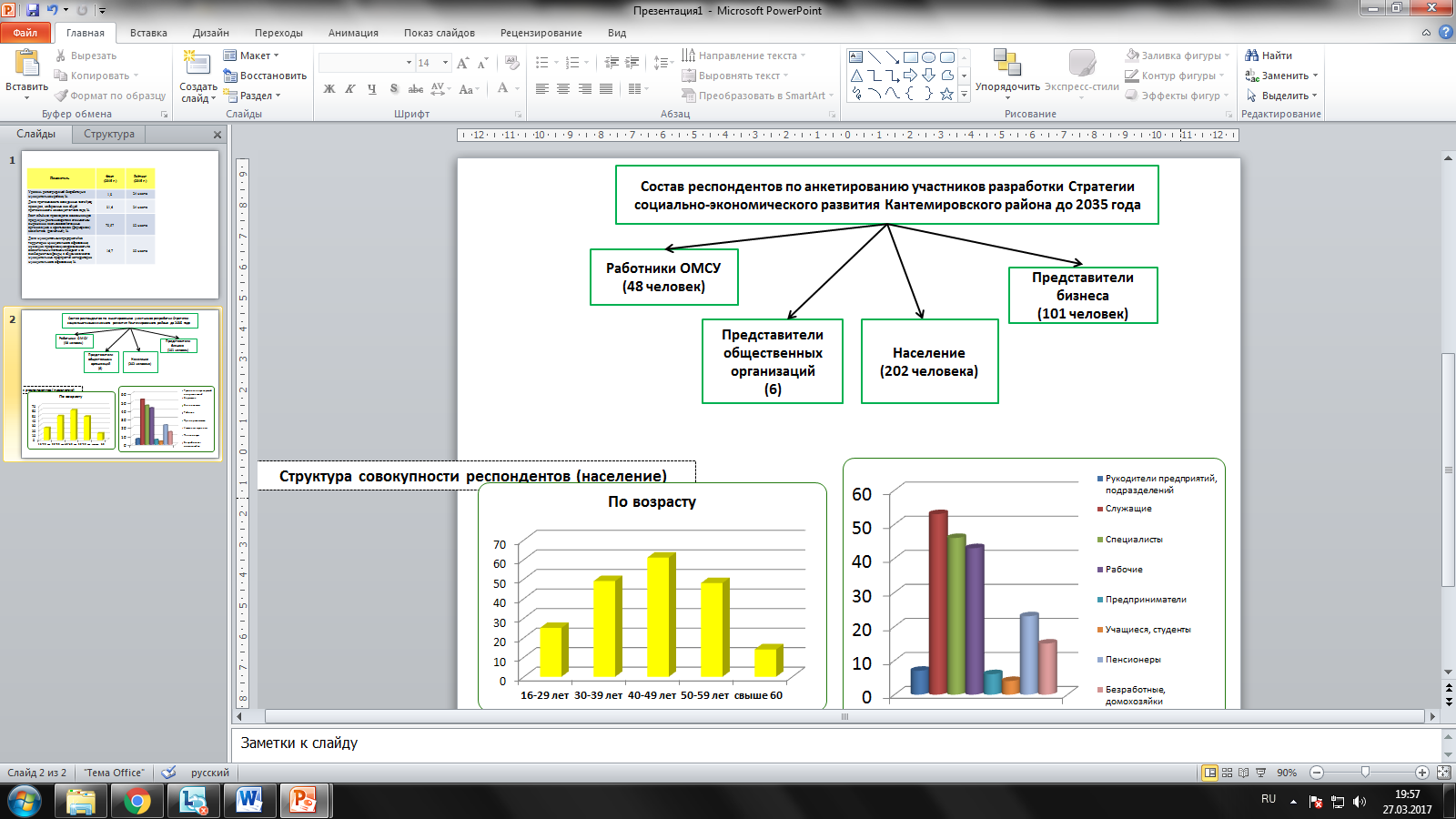  Рисунок 2 – Состав респондентов по анкетированию участников разработки Стратегии социально-экономического развития Кантемировского района до 2035 года. Рисунок 3 – Возрастная структура совокупности респондентов (население).Рисунок 4 - Структура совокупности респондентов по роду занятий.В ходе опроса были выявлены наиболее острые проблемы развития муниципальных образований.Таблица 6 – Острые проблемы развития Кантемировского района.Детальные сведения результатов анкетирования приведены в приложении.Проведенный ретроспективный анализ социально-экономического развития Кантемировского района, а также результаты анкетного опроса позволили сформировать выводы в формате SWOT-анализа.Таблица 7 – SWOT-анализ. Сильные и слабые стороны Кантемировского муниципального района.Таблица 8 – SWOT-анализ. Возможности и угрозы Кантемировского муниципального района.Следовательно, ключевыми проблемами развития Кантемировского муниципального района:Низкий уровень благоустроенности сельских территорий;Недостаточный уровень качества здравоохранения и дошкольного воспитания;Низкая доля предприятий малого бизнеса производственной направленности;Недостаток высокопроизводительных рабочих мест;Невысокий уровень инновационной активности предпринимателей.Вместе с тем район обладает комплексом конкурентных преимуществ, которые при грамотном использовании могут иметь высокие положительные результаты с учетом возможностей стратегического развития:Наличие природно-климатических условий для ведения сельского хозяйства;Появление «точек роста» в животноводстве района – реализация инвестиционных проектов мясомолочного направления;Наличие трудовых ресурсов;Возможность организации МП и СП по переработке сельскохозяйственного и нерудного минерального сырья;Целесообразность создания таможенно-логистического узла.Миссия Кантемировского муниципального района –  Кантемировский муниципальный район – территория комфортной жизнедеятельности населения.Генеральная цель развития Кантемировского муниципального района до 2035 года – развитие человеческого капитала за счет экономического роста, благоустроенности среды обитания, развития культурно-образовательного потенциала. В районе могут быть сформированы территории специализирующиеся на определенных видах экономической деятельности, то есть целесообразно сформировать следующие зоны развития:1. Размещение предприятий мясомолочной направленности  с развитием перерабатывающей промышленности  (на территориях  Новомарковского, Бугаевского, Бондаревского,  Пасековского, Михайловского, Смаглеевского, Таловского, Осиковского, Зайцевского, Титаревского, Новобелянского, Писаревского сельских поселений) 2 точки роста: Новомарковское  - 5 (поселений, с перспективой развития переработки – строительство завода по переработке молока  при доведении суточного надоя молока до 250 тонн, Бондаревское – реализация проектов мясного и молочного направления, работает завод по переработке семян подсолнечника);2. Формирование промышленной зоны:  развитие инновационных производств (ОАО «Журавский охровый завод», ООО ФЭСКО) территория Кантемировского городского поселения и Журавского сельского поселения – выпуск конкурентоспособной продукции;3. Формирование агропромышленной зоны:-  развитие промышленного производства (на территории  Митрофановского сельского поселения –ООО «Промавторемонт»);-  развитие животноводства мясного направления (на территории Фисенковского сельского поселения). Приоритетные направления развития Кантемировского муниципального района:Повышение качества жизни на территории района за счет экономического роста и улучшения функционирования социальной сферы;Создание мясомолочных товарных комплексов с включением учебно-тренинговых компонент;Поддержка развития малого и среднего бизнеса по переработке продуктов животноводства и нерудного минерального сырья;Интенсификация растениеводства: оптимизация севооборота, борьба с эрозией и искудением почв, семеноводство;Создание миникластера – межотраслевой ассоциации промышленных предприятий района по расширению спектра промышленных услуг агросектору, преодолению технической отсталости, реализации инновационных направлений развития;Участие в межрегиональных инновационных проектах (дорожное строительство, благоустройство территории, спортивно-досуговые центры и т.д.).Определение перечня конкретных инвестиционных проектов должно быть увязано с обозначенными приоритетами развития, что обеспечит консенсус интересов органов власти, бизнес-структур, населения, общественных институтов при реализации Стратегии социально-экономического развития и сохранить жизнеспособность Кантемировского муниципального района как форпоста Воронежской области на южной границе.Приложение 1Рисунок 5 – Сферы деятельности респондентов категории «Предприниматели».Приложение 2Рисунок 6 – Состав респондентов от общественных организаций по сферам деятельности.Приложение 3Таблица 9 – Преимущества проживания в Кантемировском районе (по мнению населения).Приложение 4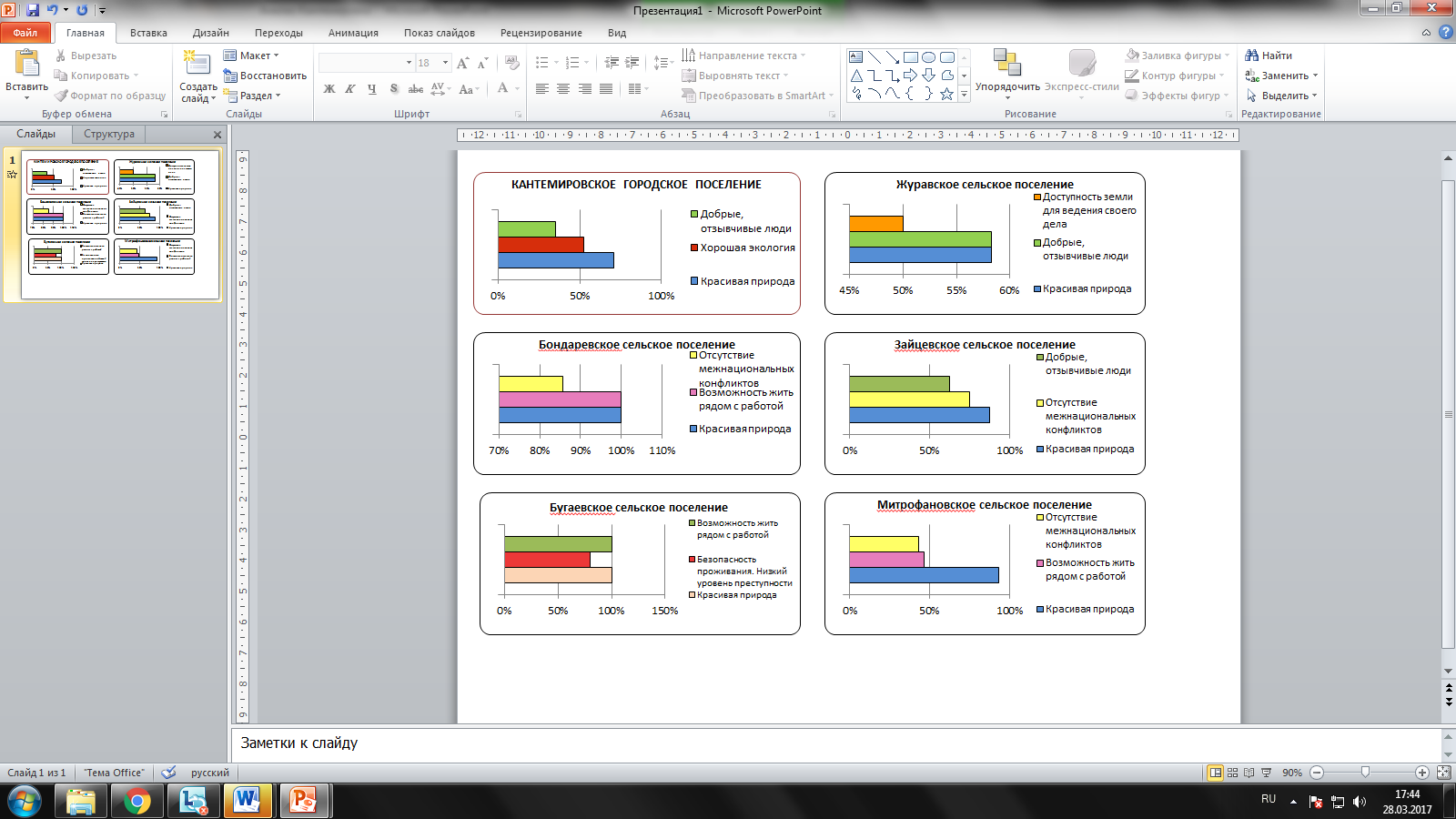 Рисунок 7.1 – Ключевые преимущества проживания в Кантемировском районе по поселениям.Приложение 5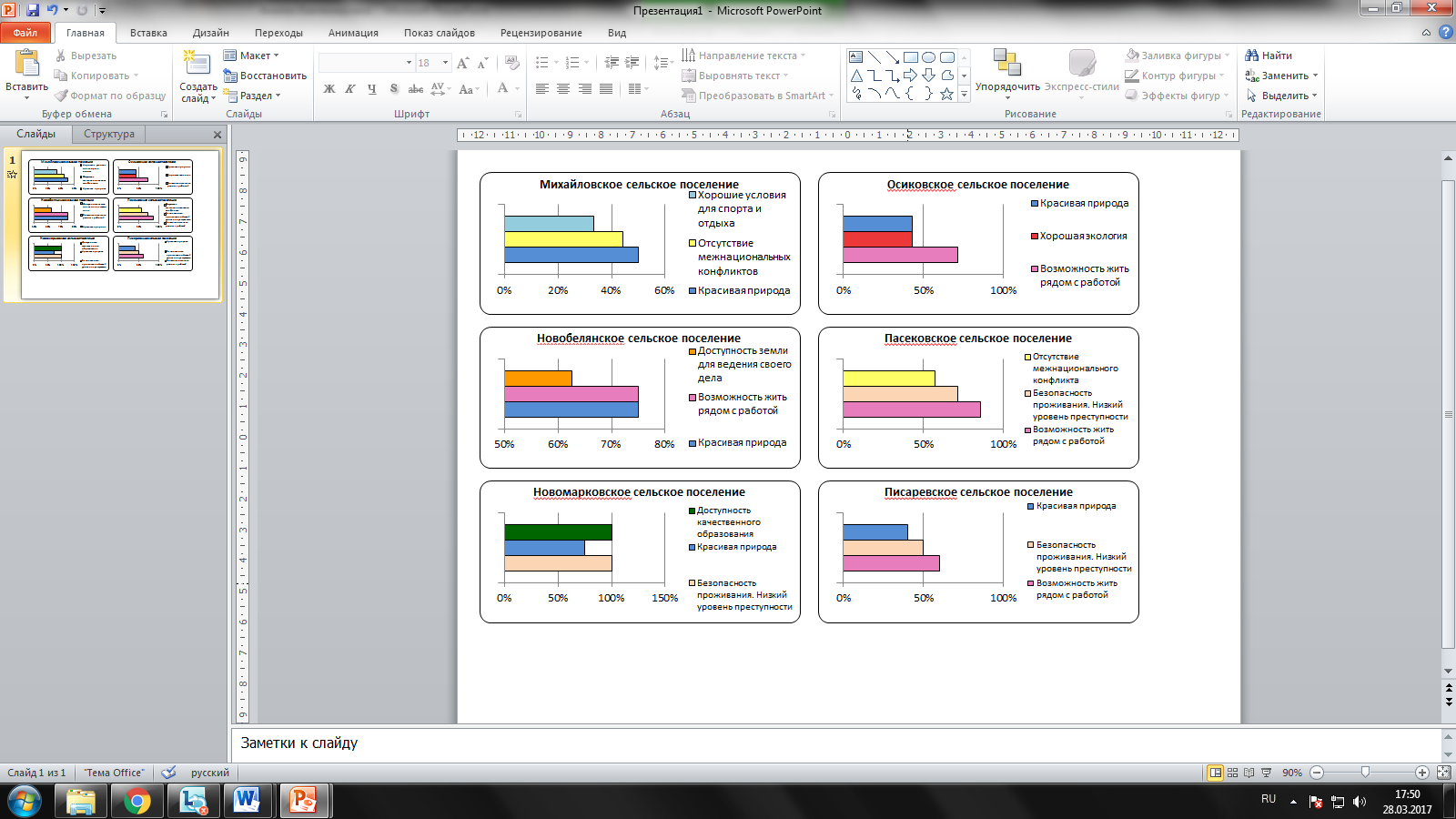 Рисунок 7.2 – Ключевые преимущества проживания в Кантемировском районе по поселениям.Приложение 6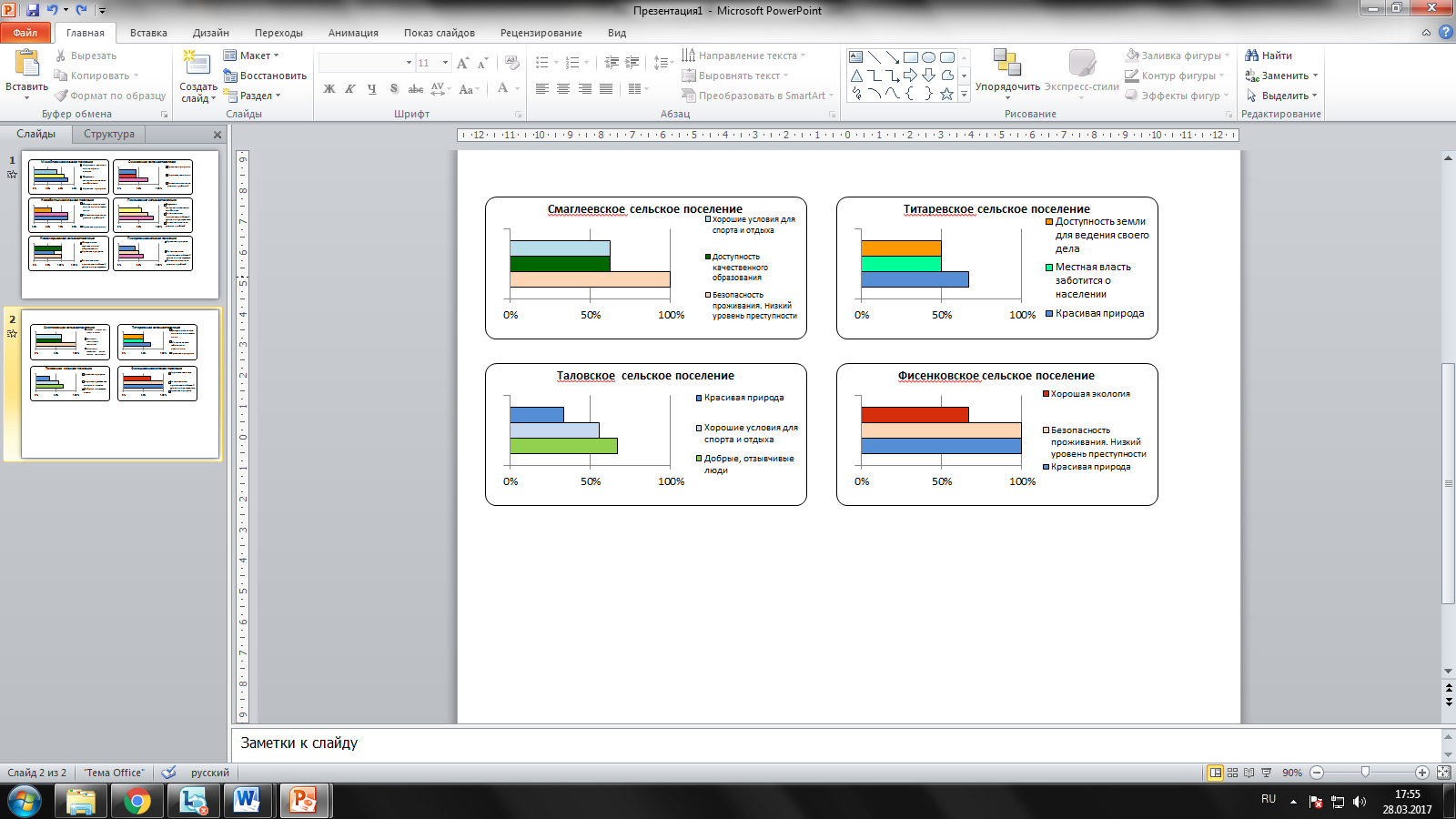 Рисунок 7.3 – Ключевые преимущества проживания в Кантемировском районе по поселениям.Приложение 7Таблица 10 – Качество предоставляемых социальных и жилищно-коммунальных услуг в Кантемировском районе (по мнению населения).Приложение 8Таблица 11 – Качество предоставляемых  социальных и жилищно-коммунальных услуг  (мнение респондентов  каждого поселения).Приложение 9Рисунок 8.1 – Наиболее острые проблемы Кантемировского района (по мнению респондентов категории «Население»)Приложение 10Рисунок 8.2 – Наиболее острые проблемы Кантемировского района (по мнению респондентов категории «Население»)Приложение 11Рисунок 8.3 – Наиболее острые проблемы Кантемировского района (по мнению респондентов категории «Население»)Приложение 12Рисунок 8.4 – Наиболее острые проблемы Кантемировского района (по мнению респондентов категории «Население»)Приложение 13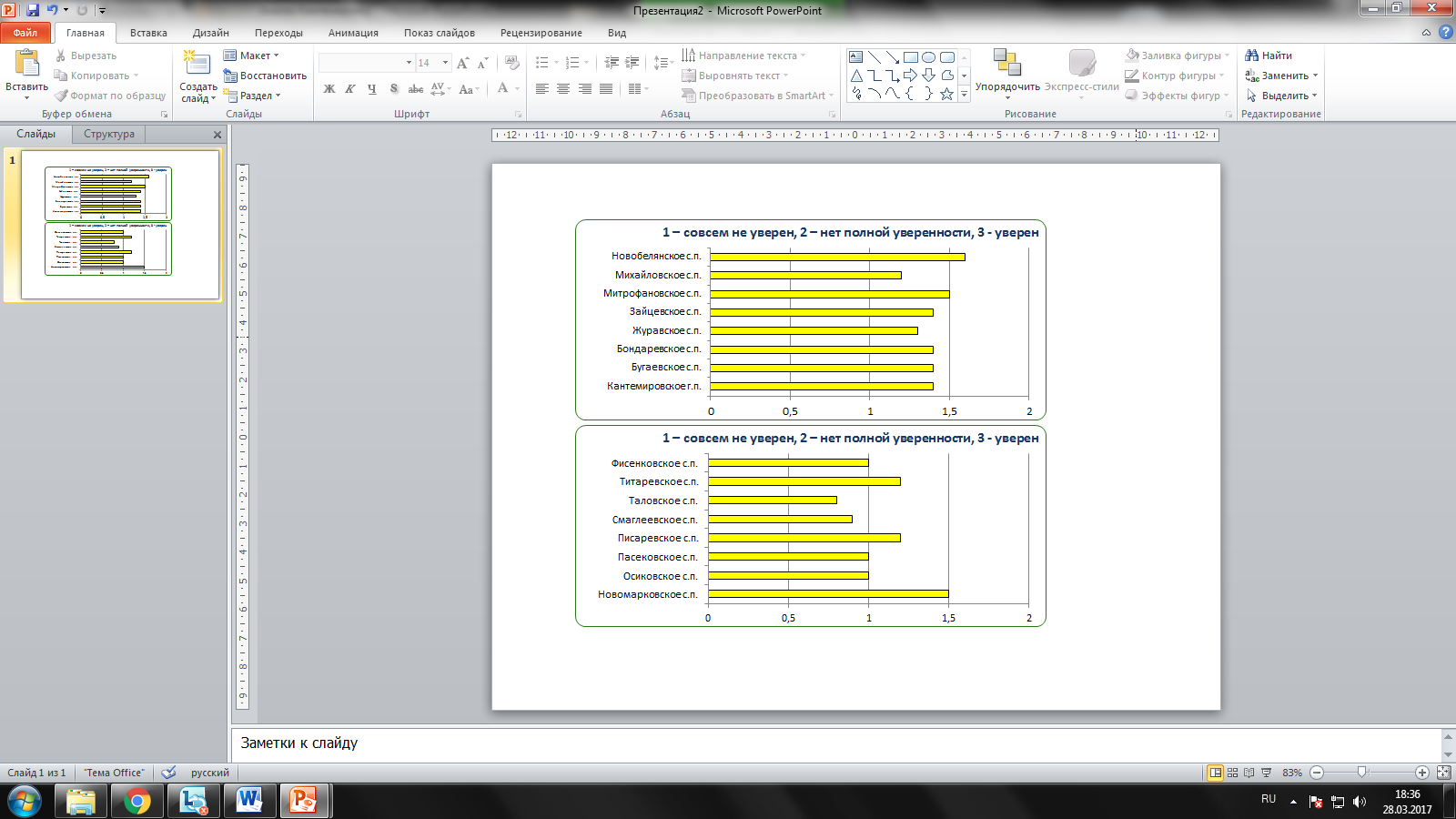 Рисунок 9 – Степень уверенности в нахождении работы при необходимости ее смены в Кантемировском районе.Приложение 14Рисунок 10 – Факторы, препятствующие экономическому развитию Кантемировского района (по результатам анкетирования предпринимателей).Приложение 15Рисунок 11 –  Удовлетворенность работой органов власти (по данным анкетирования предпринимателей).Приложение 16Рисунок 12 –  Желаемые меры государственной и муниципальной поддержки.Приложение 17Таблица 12 – Проблемы перспективного социально-экономического развития Кантемировского района, обозначенные респондентами.Приложение 18Таблица 13 – Собственные возможности Кантемировского муниципального района для улучшения социально-экономической ситуации
(по мнению респондентов).Приложение 19Таблица 14 – Значимость направлений развития отдельных сфер деятельности для процветания Кантемировского района 
(по мнению населения).№ п/пНаименование поселенияАдминистративный центрПлощадь, км21Городское поселение Кантемировка р.п. Кантемировка214,862Бондаревскоес. Бондарево128,443Бугаевскоес. Бугаевка124,174Журавское с. Журавка125,35Зайцевскоес. Зайцевка200,056Митрофановское с. Митрофановка142,677Михайловскоес. Михайловка166,028Новобелянскоес. Новобелая137,419Новомарковское с. Новомарковка119,2510Осиковское с. Осиковка169,5311Пасековскоес. Шевченково160,3112Писаревское с. Писаревка108,4713Смаглеевскоес. Смаглеевка121,9214Таловскоес. Талы189,1315Титаревскоес. Титаревка152,3216Фисенковскоес. Фисенково87,93ПоказательАбсолютное значение (2015 г.)Рейтинг(2015 г.)Объем инвестиций в основной капитал (за исключением бюджетных средств) в расчете на 1 жителя, руб.6808031 местоСреднемесячная номинальная начисленная заработная плата работников муниципальных учреждений культуры и искусства, руб.16 513,55 местоУровень фактической обеспеченности клубами и учреждениями клубного типа в городском округе (муниципальном районе) от нормативной потребности, %1617 местоДоля обучающихся, систематически занимающихся физической культурой и спортом, в общей численности обучающихся, %61,57 местоПоказательАбсолютное значение(2015 г.)Рейтинг(2015 г.)Доля протяженности автомобильных дорог общего пользования местного значения, не отвечающих нормативным требованиям, в общей протяженности автомобильных дорог общего пользования местного значения,%55,328 местоСреднемесячная номинальная начисленная заработная плата учителей муниципальных общеобразовательных учреждений, рублей2397330 местоДоля детей в возрасте 5 - 18 лет, получающих услуги по дополнительному образованию в организациях различной организационно-правовой формы и формы собственности, в общей численности детей данной возрастной группы,%26,331 местоДоля населения, систематически занимающегося физической культурой и спортом,%34,126 местоОбщая площадь жилых помещений, приходящаяся в среднем на одного жителя - всего,кв. метров24,030 местоПоказательФакт(2015 г.)Рейтинг(2015 г.)Смертность населения трудоспособного возраста на 100 тыс. человек населения соответствующего возраста, человек4283 местоРасходы консолидированного бюджета муниципального района на культуру в расчете на одного жителя, рублей1990,81 местоОбъем инвестиций в основной капитал в расчете на душу населения, тыс. рублей689,392 местоДоля детей, оставшихся без попечения родителей, устроенных в семьи граждан неродственников (в приемные семьи, на усыновление (удочерение), под опеку (попечительство), охваченных другими формами семейного устройства (семейные детские дома, патронатные семьи), находящихся в государственных (муниципальных) учреждениях всех типов, %998 местоПоказательФакт(2015 г.)Рейтинг(2015 г.)Уровень регистрируемой безработицы в муниципальном районе, %1,824 местоДоля протяженности освещенных частей улиц, проездов, набережных к их общей протяженности на конец отчетного года, %31,624 местоРост объёмов производства основных видов продукции растениеводства в стоимостном выражении в сельскохозяйственных организациях и крестьянских (фермерских) хозяйствах  (расчётный), %70,5732 местоДоля муниципальных предприятий на территории муниципального образования, имеющих просроченную задолженность по обязательным платежам в бюджет и во внебюджетные фонды, в общем количестве муниципальных предприятий на территории муниципального образования, %16,730 местоПоселениеПроблемаПроблемаПроблемаПоселениеПлохие дорогиОтсутствие рабочих местНизкий уровень жизни населенияКантемировское г.п.26,2%36,9%40%Бугаевское с.п.60%100%80%Бондаревское с.п.028,6%28,6%Журавское с.п.91,7%50%16,7%Зайцевское с.п.87,5%75%25%Митрофановское с.п.63,3%53,3%43,3%Михайловское с.п.88,9%22,2%37,5%Новобелянское с.п.100%37,5%0Новомарковское с.п.50%12,5%62,5%Осиковское с.п.42,9%85,7%0Пасековское с.п.57,1%85,7%0Писаревское с.п.40%40%40%Смаглеевское с.п.87,5%87,5%25%Таловское с.п.11,1%18,2%11,1%Титаревское с.п.83,3%50%33,3%Фисенковское с.п.66,7%100%0Сильные стороныСлабые стороныБлагоприятное географическое положение – центр европейской части, близость границы со страной ближнего зарубежья;Наличие нерудных полезных ископаемых;Наличие черноземных почв, благоприятных для ведения сельского хозяйства;Наличие тенденции к экономическому росту в промышленности и агропроизводстве;Сохранение объектов промышленного производства;Наличие трудовых ресурсов;Сохранение, модернизация объектов социальной сферы;Отсутствие межнациональных этнических конфликтов;Низкий уровень криминогенности;Расположение на территории района отделения таможни с пунктом пропуска автомобилей и пограничных служб;Наличие свободных инфраструктурных площадок для размещения производств;Наличие авто- и железнодорожных магистралей.Естественная убыль населения, что наблюдается на протяжении последних 20 лет;Отрицательное сальдо миграции – утечка трудоспособного населения;Низкие денежные доходы населения;Неустойчивые погодные условия – зона рискового земледелия;Значительная удаленность от областного центра (279 км);Невысокий уровень комфортности  среды обитания (водообеспечение, водоотведение, благоустройство территории);Разрушение промышленного потенциала (неконкурентоспособная продукция, устаревшая технология, высокий износ основных средств);Недостаточный уровень инвестиционной привлекательности;Низкая инновационная компонента экономического роста.ВозможностиУгрозыОриентация руководства области на ускоренное развитие животноводства, что актуализирует реализацию соответствующих инновационных проектов;Снижение темпов инфляции, что повышает финансовую устойчивость хозяйствующих субъектов;Стабильность политической ситуации в стране и в регионе, что гарантирует преемственность стратегических планов;Наличие реализуемых стратегических и программных документов;Возможность создания межрегиональных инвестиционных проектов (агропроизводство, дороги, досуг);Возможность развития таможенно-логистического узла;Возможность включения инвестиционных проектов в состав приоритетных.Конфликт экономических интересов власти, бизнес-структур, населения.Неустойчивая тенденция развития бюджетных инвестиций.Низкая активность инорегиональных инвесторов.Снижение спроса на продукцию, производимую в районе из-за невысокой конкурентоспособности.Снижение бюджетных ассигнований на приоритетные инвестиционные проекты.Отчуждение с/х территорий в связи с развитием таможенно-пограничной зоны.№ п/пПреимуществаПоселения района1Красивая природаВсе2Безопасность проживания. Низкий уровень преступностиВсе (кроме Пасековского с.п.)3Добрые, отзывчивые людиВсе (кроме Бондаревского с.п., Бугаевского с.п., Михайловского с.п., Новомарковского с.п., Фисенковского с.п.)4Возможность жить рядом с работойВсе (кроме Пасековского с.п., Титаревского с.п.)5Отсутствие межнациональных конфликтовВсе (кроме Михайловского с.п., Пасековского с.п.6Хорошая экологияВсе (кроме Журавского с.п., Зайцевского с.п., Михайловского с.п.,  Новомарковского с.п., Смаглеевского с.п., Таловского с.п.)7Местная власть заботится о населенииВсе (кроме Михайловского с.п., Пасековского с.п.)8Доступность земли для ведения своего делаВсе (кроме Бондаревского с.п., Бугаевского с.п., Новомарковского с.п., Осиковского с.п., Пасековского с.п.)9Доступность качественного образованияВсе (кроме Бондаревского с.п., Новобелянское с.п., Пасевковского с.п.)10Хорошие условия для спорта и отдыхаВсе (кроме Бугаевского с.п., Бондаревского с.п., Зайцевского с.п.,  Новомарковского с.п., Пасековского с.п.)Удовлетворительное качество услугСреднее качество услугНеудовлетворительное качество услугГазификацияСреднее и дошкольное образованиеУчреждения культурыВодоснабжениеСвязьЗдравоохранениеДорогиКанализацияБлагоустройство (дворы, улицы, парки, освещение, уборка территории и т.п.)№ п/пПоселениеВысокое качество услугНизкое качество услуг1Кантемировское г.п.- Дошкольное образование- Газификация (теплоснабжение)-Физкультура и спорт- Дороги- Здравоохранение- Благоустройство (дворы, улицы, парки, освещение, уборка территории и т.п.)2Бондаревское с.п.- Газификация (теплоснабжение)- Электроснабжение- Дороги- Среднее образование- Дошкольное образование- Водоснабжение3Бугаевское с.п.- Дошкольное образование- Учреждения культуры- Газификация (теплоснабжение)- Связь- Дороги- Благоустройство 4Журавское с.п.- Электроснабжение- Среднее образование- Связь - Дороги - Канализация - Благоустройство5Зайцевское с.п.- Среднее и дошкольное образование- Газификация (теплоснабжение)- Электроснабжение- Канализация- Дороги- Здравоохранение6Митрофановское с.п.- Среднее и дошкольное образование- Газификация (теплоснабжение)- Учреждения культуры- Дороги- Водоснабжение- Здравоохранение7Михайловское с.п.- Среднее образование- Газификация (теплоснабжение)- Дошкольное образование- Дороги- Водоснабжение- Благоустройство8Новобелянское с.п.- Газификация (теплоснабжение)- Учреждения культуры- Физкультура и спорт- Здравоохранение - Дороги- Благоустройство9Новомарковское с.п.- Среднее образование- Водоснабжение- Газификация (теплоснабжение)- Дороги- Дошкольное образование- Канализация10Осиковское с.п.- Среднее образование- Дошкольное образование- Газификация (теплоснабжение)- Канализация- Дороги- Связь11Пасековское с.п.- Среднее образование- Дошкольное образование- Газификация (теплоснабжение)- Канализация- Дороги- Связь12Писаревское с.п.- Дошкольное образование- Физкультура и спорт- Среднее образование- Благоустройство- Дороги- Здравоохранение13Смаглеевское с.п- Электроснабжение- Физкультура и спорт- Газификация (теплоснабжение)- Дороги- Канализация- Связь14Таловское с.п. - Электроснабжение- Физкультура и спорт- Газификация (теплоснабжение)- Канализация- Водоснабжение-Благоустройство15Титаревское с.п.- Газификация (теплоснабжение)- Электроснабжение- Учреждения культуры- Канализация- Дороги- Здравоохранение16Фисенковское с.п.- Газификация (теплоснабжение)- Учреждения культуры- Электроснабжение-Связь- Канализация- ДорогиРаботники ОМСУПредставители бизнесаПредставители общественных организацийНаселениеОтсутствие рабочих мест (72,9%)Отсутствие рабочих мест (69,3%)Низкое качество воды (100%)Отсутствие рабочих мест (78,7%)Проблемы с водообеспечением и качеством воды (68,8%)Низкое качество дорог (59,4%)Плохие дороги (100%)Низкое качество дорог (64,4%)Низкий уровень доходов населения (66,7%)Низкий уровень доходов населения (53,5%)Проблемы ЖКХ (мусор, освещение и т.п.) (50%)Низкий уровень доходов населения (60,9%)Низкое качество дорог (66,7%)Проблемы с водообеспечением и качеством воды (38,6%)Изношенность коммунальной инфраструктуры (33,3%)Проблемы с водообеспечением и качеством воды (43,1%)Недостаточное качество медицинского обслуживания (41,7%)Недостаточная государственная поддержка развития предпринимательства (36,6%)Отсутствие рабочих мест (33,3%)Недостаточное качество медицинского обслуживания (41,1%)Работники ОМСУПредставители бизнесаПредставители общественных организацийУвеличение поступления финансовых средств из бюджета области (66,7%)Сельскохозяйственный потенциал (47,5%)Активизация деятельности органов власти по привлечению инвесторов (66,7%)Активизация деятельности органов власти по привлечению инвесторов (27,1%)Природные ресурсы (18,8%)Совершенствование законодательства (66,7%)Активизация участия населения в решении вопросов местного значения (22,9%)Кадры (15,8%)Увеличение поступления финансовых средств из бюджета области (16,7%)Вложение частных инвестиций (20,8%)Выгодное экономико-географическое положение  (14,9%)Активизация участия населения в решении вопросов местного значения (16,7%)Активизация взаимодействия органов власти с бизнес-сообществом  (18,8%) Промышленный потенциал (12,9%)Устойчивое развитие предприятий материальной сферы и сферы услуг (16,7%)ПоселениеВысокая значимостьСредняя значимостьКантемировское г.п.Здравоохранение Молочное животноводствоМясное животноводствоТранспорт Производство овощей ПтицеводствоБугаевское с.п.Сфера Интернет и информационных технологий Мясное животноводствоПроизводство овощей Производство фруктов и ягодТорговля, бытовые услуги Транспорт Бондаревское с.п.Производство зерновых культурПроизводство технических культурЗдравоохранение ОбразованиеПтицеводствоСтроительство жильяСфера Интернет и информационных технологий Журавское с.п.Образование ЗдравоохранениеПроизводство зерновых культурТорговля, бытовые услуги Производство фруктов и ягодПтицеводствоЗайцевское с.п.ПромышленностьПроизводство технических культурТуризм Услуги в области культуры, развлечения и отдыхаОбразование ЗдравоохранениеМитрофановское с.п.Здравоохранение ОбразованиеПромышленностьТорговля, бытовые услуги Производство зерновых культурПроизводство технических культурМихайловское с.п.Производство зерновых культурЗдравоохранение Мясное животноводствоПтицеводствоОбразование Финансовая деятельность (банки, страховые компании) Новобелянское с.п.Мясное животноводствоМолочное животноводствоПроизводство зерновых культурПроизводство овощей ПтицеводствоФинансовая деятельность (банки, страховые компании) Новомарковское с.п.Здравоохранение Сфера Интернет и информационных технологийПроизводство фруктов и ягод Услуги в области культуры, развлечения и отдыхаФинансовая деятельность (банки, страховые компании) Мясное животноводствоОсиковское с.п.Образование ЗдравоохранениеМолочное животноводствоУслуги в области культуры, развлечения и отдыхаСтроительство жильяСфера Интернет и информационных технологий Пасековское с.п.Здравоохранение Молочное животноводствоМясное животноводствоОбразование Торговля, бытовые услуги Туризм Писаревское с.п.Производство зерновых культурМолочное животноводствоМясное животноводствоПроизводство овощей Транспорт Здравоохранение Смаглеевское с.п.Образование Молочное животноводствоМясное животноводствоПроизводство технических культурТорговля, бытовые услуги Строительство жильяТаловское с.п.Производство зерновых культурПроизводство овощей Транспорт ПтицеводствоУслуги в области культуры, развлечения и отдыхаОбразование Титаревское с.п.Производство зерновых культурМолочное животноводствоМясное животноводствоСтроительство жильяТранспортЗдравоохранениеФисенковское с.п.ЗдравоохранениеТорговля, бытовые услуги Строительство жильяПроизводство фруктов и ягодПроизводство овощей Туризм